GRILAM i DESCRIPTIF TYPE POUR CAHIER DES CHARGES
Le plafond résille sera réalisé avec des grilles double peau à hauteur décalée et effet linéaire GRILAM i de chez PLAFOMETAL, de dimension 600 x 600 mm, en  et d’une épaisseur adaptée par PLAFOMETAL selon dimension demandée.Les grilles sont composées de profils formés en U de  Les pas standards sont de  mm, maintenus par l’élément 15 par un entraxe de 200 et 300 mm. Mise en œuvre Le plafond sera mis en œuvre sur un système constitué d’ossatures intégrées en forme de U invisibles (couleur et forme identique à la grille), suspendus à la structure par fixation adaptée au support. Une coulisse de même teinte que l’ossature assurera la finition périphérique au droit des murs et des cloisons. Les grilles s’intègreront directement sur ou sous l’ossature selon le choix de finition. La mise en œuvre sera conforme aux prescriptions de la norme DTU 58-1. Pour toute application spécifique, l’utilisateur devra s’assurer auprès de la société PLAFOMETAL que les caractéristiques techniques sont conformes à l’usage qu’il souhaite en faire.* Insérer votre choix dans la liste déroulante en couleurs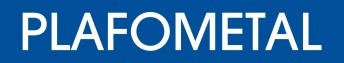 